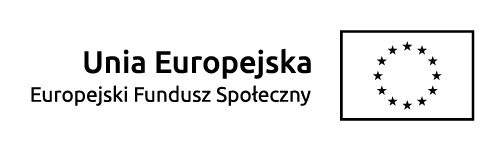 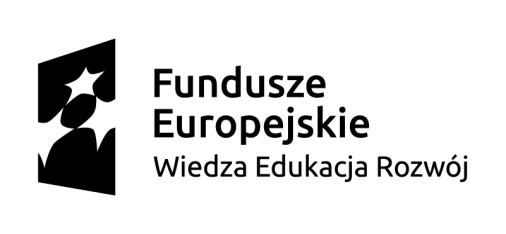 .......................................................			         ................................................................
pieczęć pracodawcy 							miejscowość, data
DYREKTOR
Powiatowego Urzędu Pracy
w Międzychodzie
DEKLARACJA PRACODAWCY
................................................................................................................................................................
(nazwa i adres pracodawcy)
................................................................................................................................................................nr telefonu .......................................................... NIP ....................................................................
Regon ................................................................ EKD ....................................................................zobowiązuje się do zatrudnienia Pana /i ...........................................................................................zamieszkałego/ ej ................................................................................................................................na stanowisku ......................................................................................................................................( nazwa stanowiska pracy)
po ukończeniu .....................................................................................................................................( nazwa szkolenia)
................................................................................................................................................................
w ciągu 7 dni od otrzymania dokumentów potwierdzających ukończenie szkolenia, na okres co
najmniej 3 miesięcy. ...................................................................... podpis i pieczątka osoby upoważnionej
załączniki:
1. Potwierdzona za zgodność z oryginałem kserokopia dokumentu poświadczającego formę prawną
istnienia firmy.
2. kserokopia licencji na prowadzenie usług w zakresie transportu drogowego (lub kserokopia
dowodu rejestracyjnego posiadanego samochodu ciężarowego) – wymagane przy kierowaniu na
kursy prawa jazdy (kategorie zawodowe).